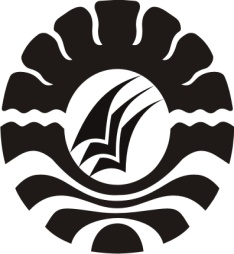 PENERAPAN MODEL PEMBELAJARAN MAKE A MATCH PADA MATA PELAJARAN IPS DALAM MENINGKATKAN  HASILBELAJAR SISWA KELAS V SD NEGERI 183 GARANTAKECAMATAN UJUNG LOE KABUPATENBULUKUMBASKRIPSIDiajukan untuk Memenuhi Sebagian Persyaratan Guna Memperoleh Gelar Sarjana Pendidikan (S.Pd) Pada Program Studi Pendidikan Guru Sekolah Dasar Strata Satu Fakultas Ilmu Pendidikan Universitas Negeri MakassarOleh:YOAB MARKUS UNENOR1247045109PROGRAM STUDI PENDIDIKAN GURU SEKOLAH DASARFAKULTAS ILMU PENDIDIKANUNIVERSITAS NEGERI MAKASSAR2016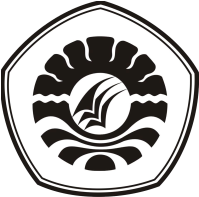 PERSETUJUAN PEMBIMBINGSkripsi Dengan Judul Penerapan Model Pembelajaran Make A Match Pada Mata Pelajaran Ips Dalam Meningkatkan  Hasil Belajar Siswa Kelas V SD Negeri 183 Garanta Kecamatan Ujung Loe Kabupaten Bulukumba. Atas Nama:Nama		            : Yoab Markus UnenorN I M             		: 1247045109Prodi			: Pendidikan Guru Sekolah DasarFakultas 	          	: Ilmu PendidikanSetelah diperiksa, diteliti, dan telah dipertahankan di depan panitia ujian pada hari Selasa 10 Mey 2016  dan dinyatakan LULUS.                                                                	        Makassar, 26 April 2016PERNYATAAN KEASLIAN SKRIPSISaya yang bertandatangan di bawah ini :	Nama		:  Yoab Markus. Unenor	Nim		:  1247045109	Jurusan/Prodi	:  PGSD/ S1Judul Skripsi  : Penerapan Model Pembelajaran Make A Match Pada Mata Pelajaran IPS Dalam Meningkatkan  Hasil Belajar Siswa Kelas V SD Negeri 183 Garanta Kecamatan Ujung Loe Kabupaten BulukumbaMenyatakan dengan sebenarnya bahwa skripsi yang saya tulis ini benar merupakan karya sendiri dan bukan merupakan pengambil alihan tulisan atau pikiran orang lain yang saya akui sebagai hasil tulisan atau pikiran sendiri.Apabila dikemudian hari terbukti atau dapat dibuktikan bahwa skripsi ini hasil jiplakan, maka saya bersedia menerima sanksi atas perbuatan tersebut sesuai dengan ketentuan yang berlaku. 					Makassar, 26 April 2016Yang membuat pernyataan,Yoab Markus Unenor						1247045109MOTOBerangkat dengan penuh keyakinanBerjalanlah dengan penuh keiklasanKarena hidup hanya sekali Ingatlah Pada Tuhan yang Maha Esa Kapan dan dimanapun kita beradaKarena hanya kepada dialah tempat kita memintaDan Memohon( Yoab Markus. Unenor )ABSTRAKYoab Markus Unenor, 2016. Penerapan Model Pembelajaran Make A Match Pada Mata Pelajaran Ips Dalam Meningkatkan  Hasil Belajar Siswa Kelas V Sdn 183 Garanta Kecamatan Ujung Loe Kabupaten Bulukumba. Skripsi. Dibimbing oleh Drs. Lutfi. B. M. Kes Andi Dewi Riang Tati, S,Pd, M.Pd Pada Program Studi Penddikan Guru Sekolah Dasar Fakultas Ilmu Pendidikan Universitas Negeri Makassar.Masalah dalam Penelitian ini adalah rendahnya hasil belajar Siswa pada kelas V SD Negeri 183 Garanta Kecamatan Ujung Loe Kabupaten Bulukumba. Adapun rumusan masalah pada Penelitian ini adalah bagaimanakah Penerapan Model Pembelajaran Make A Match Pada Mata Pelajaran IPS Dalam Meningkatkan  Hasil Belajar Siswa Kelas V Sdn 183 Garanta Kecamatan Ujung Loe Kabupaten Bulukumba?. Penelitian ini bertujuan untuk mendeskripsikan penerapan model pembelajaran Make A Match untuk meningkatkan hasil belajar IPS Kelas V SD Negeri 183 Garanta Kecamatan Ujung Loe Kabupaten Bulukumba. Pendekatan yang dilakukan dalam Penelitian ini adalah pendekatan kualitatif dengan jenis Penelitian yaitu Penelitian tindakan kelas ( PTK ). Fokus Penelitian ini adalah penerapan model pembelajaran Make A Match dan hasil belajar siswa. Subjek Penelitian ini adalah satu orang guru dan siswa kelas V SD Negeri 183 Garanta Kecamatan Ujung Loe Kabupaten Bulukumba berjumlah 27 siswa yang terdiri dari 12 laki-laki dan 15 perempuan. Teknik pengumpulan data menggunakan teknik observasi, tes dan dokumentasi sedangkan analisis data dengan menggunakan deskriptif kualitatif. Hasil penelitian menunjukkan aktivitas guru dan siswa pada siklus I berada pada kategori cukup (C) sedangkan pada siklus II meningkat pada kategori baik (B). hal ini berdampak pada peningkatan hasil belajar siswa. Peningkatan itu dapat dilihat dari skor hasil belajar siswa setiap siklus, yaitu pada siklus I berada pada kategori cukup (C) dan mengalami peningkatan pada siklus II dan berada pada kategori baik (B). Sehingga dapat disimpulkan bahwa melalui penerapan model Pembelajaran Make A Match secara maksimal dapat meningkatkan hasil belajar siswa kelas V SD Negeri 183 Garanta Kecamatan Ujung Loe Kabupaten Bulukumba pada mata pelajaran IPSPRAKATAPuji syukur kita panjatkan kehadirat Tuhan Yang Maha Esa, karena atas berkat rahmat-Nya sehingga judul “Penerapan Model   Pembelajaran Make A Match Dalam Meningkatan Hasil Belajar Siswa Pada Mata Pelajaran IPS kelas V SD Negeri 183 Garanta Kecamatan Ujung Loe Kabupaten Bulukumba. dapat diselesaikan sesuai dengan waktu yang telah ditetapkan.Penelitian skripsi ini merupakan salah satu syarat untuk menyelesaikan studi dan mendapat gelar Sarjana Pendidikan (S.Pd ) pada Program Studi Pendidikan Guru Sekolah Dasar Fakultas Ilmu Pendidikan Universitas Negeri Makassar. Peneliti menyadari bahwa skripsi ini tidak mungkin terwujud tanpa bantuan dan bimbingan  dari berbagai pihak oleh karena itu peneliti menyampaikan terima kasih untuk Ayahanda dan Ibunda selaku orang tua peneliti yang selalu menyertai peneliti dengan doa selama melaksanakan pendidikan dan ucapan terima kasih kepada Drs. Lutfi B., M.Krs  selaku pembimbing I dan Andi Dewi Riang Tati, S.Pd, M.Pd  selaku pembimbing II yang telah memberikan bimbingan dan arahan dengan tulus ikhlas sehingga skripsi ini dapat diselesaikan. Pada kesempatan ini peneliti ingin mengucapkan terima kasih kepada semua pihak yang telah memperlancar dan memfasilitasi peneliti selama masa pendidikan di Universitas Negeri Makassar, di antaranya:Menteri Pendidikan Dasar dan Menengah yang dalam hal ini telah memprogramkan program rintisan Pendidikan Profesi Guru Teritegrasi (PPGT) sehingga peneliti bisa mengikuti perkuliahan melalui program PPGT.Prof. Dr. H. Arismunandar, M.Pd, selaku Rektor Universitas Negeri Makassar yang telah menerima peneliti untuk menimba ilmu di Universitas Negeri Makassar.Dr. H. Abdullah Pandang, M.Pd, selaku Direktur P3G Universitas Negeri Makassar yang telah memberikan segala fasilitas dalam perkuliahaan di Universitas Negeri Makassar terkhusus program pendidikan profesi guru terintegrasi (PPGT).Dr. Abdullah Sinring M.Pd. selaku Dekan  Fakultas Ilmu Pendidikan Universitas Negeri Makassar atas segala kebijakannya sebagai pimpinan Fakultas tempat peneliti menimba ilmu selama ini.Dr. Abdul Saman, M.Si Kons selaku PD I; Drs. Muslimin, M.Ed selaku PD II., Dr. Pataufik, M.Pd selaku PD III, Dr. Parwoto, M.Pd selaku PD IV, Fakultas Ilmu Pendidikan Universitas Negeri Makassar yang telah memberikan layanan selama proses pendidikan dan penyelesaian studi. Ahmad Syawaluddin, S.Kom, M.Pd dan Muhammad Irfan, S.Pd, M,Pd yang masing-masing merupakan Ketua Program Studi dan Sekretaris Program Studi PGSD Fakultas Ilmu Pendidikan Universitas Negeri Makassar, yang dengan penuh perhatian memberikan bimbingan dan memfasilitasi peneliti selama proses perkuliahan.Bapak dan Ibu Dosen Fakultas Ilmu Pendidikan, khususnya Program Studi Pendidikan Guru Sekolah Dasar yang telah mendidik dan memberikan bekal ilmu pengetahuan kepada peneliti.Bapak dan ibu dosen program studi Pendidikan Kewarganegaraan yang telah mendidik dan memberikan bekal pada mata kuliah PKn sebagai kewenangan tambahan bagi peneliti.Koordinator dan Pembina asramaMuhammad Hasnur S.Pd. M,Si dan H. Syukri, S.Pd selaku Kepala SD dan Guru Kelas IV SD Negeri 183 Garanta yang telah memperlancar dan membantu peneliti dalam melaksanakan penelitian.Bapak Thonci Unenor dan Ibu Ariantchi yang selalu dan senantiasa memberikan didikan paling berharga bagi peneliti dan atas kasih sayangnya peneliti bisa mengikuti perkuliahan dengan baik. Dan ucapan terima kasih kepada saudara/i Jonathan Unenor, Loisa Unenor, Nikolas Unenor, Susana Unenor, dan Adolof Unenor  Dan kepada semua pihak yang tidak dapat peneliti sebutkan satu persatu dan telah membantu peneliti baik moral maupun materi peneliti ucapkan limpah terima kasih sembari menitip doa semoga ibadah dan amal saudara diberkahi oleh Tuhan yang Maha Esa. Peneliti menyadari bahwa skripsi ini tidak sempurna, oleh karena itu dengan rendah hati peneliti menerima kritikan dan saran dari pembaca sekalian demi kebaikan tulisan mendatang. Akhirnya peneliti ucapkan selamat membacaMakassar, 26 April 2016PenelitianDAFTAR ISIHALAMAN SAMPUL	HALAMAN JUDUL  	i PERSETUJUAN PEMBIMBING	iiPERNYATAAN KEASLIAN SKRIPSI	iiiMOTO DAN PERSEMBAHAN	ivABSTRAK	vPRAKATA	viDAFTAR ISI	ixDAFTAR TABEL	xiiiDAFTAR GAMBAR	  							xiiiiDAFTAR LAMPIRAN							 xiivBAB I. PENDAHULUAN	1Latar Belakang 	1Rumusan Masalah	7Tujuan Penelitian	8Manfaat Penelitian	8BAB II. KAJIAN PUSTAKA, KERANGKA PIKIR, DAN HIPOTESIS TINDAKAN	10Kajian Pustaka	10Kerangka Pikir	22Hipotesis Tindakan	25BAB III. METODE PENELITIAN						 26Pendekatan dan Jenis Penelitian	26Fokus penelitian	27Setting dan Subjek Penelitian	29Desain Penelitian	30Teknik Pengumpulan Data	33Teknik Analisis Data	35Indikator keberhasilan	36BAB IV. HASIL PENELITIAN DAN PEMBAHASAN	38Hasil Penelitian	38Pembahasan	66BAB V. KESIMPULAN DAN SARAN 	70Kesimpulan	70Saran	70DAFTAR PUSTAKA	72LAMPIRAN	74DAFTAR TABELDAFTAR GAMBARDAFTAR LAMPIRANMengetahuiMengetahuiPembimbing IDrs. Lutfi. B. M. KesNIP. 19581231 198403 1 013Pembimbing IIAndi Dewi Riang Tati, S,Pd,M.PdNIP. 19791212 200604 2 001Disahkan Oleh :Ketua Prodi PGSD FIP UNMAhmad Syawaluddin, S.Kom, M.Pd.NIP. 19741012 200604 1 001Disahkan Oleh :Ketua Prodi PGSD FIP UNMAhmad Syawaluddin, S.Kom, M.Pd.NIP. 19741012 200604 1 001TabelJudul Hal.3.1Indikator Keberhasilan373.2Kategorisasi Hasil Belajar374.1Frekuesi dan Presentase Skor  Hasil Belajar464.2Frekuensi dan Persentase Nilai Hasil Belajar58GambarJudulHal.2.1Skema Keranga Pikir243.1Model Penelitian Tindakan Kelas31LampiranJudulHal.1Rencana Pelaksanaan Pembelajaran Siklus I Pembelajaran I752Lembar Kerja Siswa Siklus I Pembelajara I 823Tes Formatif  siklus I Pembelajaran I834Kunci Jawaban Tes Formatif  Siklus I Pembelajaran I845Pedoman Penskoran Siklus I Pembelajaran I856Rencana Pelaksanaan Pembelajaran Siklus I Pembelajaran II867Lembar Kerja Siswa Siklus I Pembelajaran II928Tes akhir Siklus I939Kunci Jawaban Tes Akhir Siklus I 9410Pedoman Penskoran siklus I Pembelajaran II9511Rencana Pelaksanaan Pembelajaran Siklus II Pembelajaran I9712Lembar Kerja siswa Siklus II Pembelajaran I10313Tes Formatif Siklus II Pembelajaran I10414Kunci Jawaban Tes Formatif Siklus II Pembelajaran I10515Pedoman Penskoran Siklus II Pembelajaran I10616Rencana Pelaksanaan Pembelajaran siklus II Pembelajaran II10817Lembar Kerja Siswa Siklus II Pembelajaran II11318Soal Tes Akhir Siklus II Pembelajaran II11419Kunci Jawaban Tes Akhir siklus II Pembelajaran II11520Pedoman Penskoran tes Akhir Siklus II11721Hasil Observasi Aktivitas Mengajar Guru siklus I Pembelajaran I12022Hasil Observasi Belajar Siswa Siklus I Pembelajaran I12123Hasil Observasi Aktivitas Mengajar Guru siklus I Pembelajaran II12524Hasil Observasi Belajar Siswa Siklus I Pembelajaran II12625Hasil Observasi Mengajar guru Siklus II Pembelajaran I13126Hasil Observasi Belajar Siswa Siklus II Pembelajaran I13227Hasil Observasi Mengajar Guru Siklus II Pembelajaran II13628Hasil Observasi Belajar Siswa Siklus II Pembelajaran II13729Deskriptor kriteria skor penilaian Aktivitas mengajar guru14130Deskriptor kriteria skor penilaian Aktivitas mengajar Siswa14331Hasil Nilai tes akhir siklus I14532Hasil Nilai tes akhir siklus II14733Perbandingan data hasil siklus I dan Siklus II14934Dokumentasi Pelaksanaan Peniltian151